           20 ноябрь 2018 й.                         № 199                        20 ноября 2018 г.Об утверждении требований к качеству предоставляемых услуг по погребению на территории сельского поселения Большеустьикинский сельсовет муниципального района Мечетлинский район                 Республики БашкортостанРуководствуясь Федеральным законом Российской Федерации от 12.01.1996 № 8-ФЗ «О погребении и похоронном деле», Федеральным законом Российской Федерации от 06.10.2003 № 131-ФЗ «Об общих принципах организации местного самоуправления в Российской Федерации», ст. 11 Устава сельского поселения Большеустьикинский сельсовет муниципального района Мечетлинский район Республики Башкортостан, п о с т а н о в л я ю:1. Утвердить требования к качеству предоставляемых услуг по погребению на территории сельского поселения Большеустьикинский сельсовет муниципального района Мечетлинский район Республики Башкортостан согласно приложению.2. Контроль за исполнением настоящего постановления оставляю за собой.    И.о. главы сельского поселения                                        	 Л.Ж.Гибадуллина
Приложение 
к постановлению 
сельского поселения                                                                                                                                                            Большеустьикинский сельсовет
от 20 ноября 2018 г. № 199ТРЕБОВАНИЯ
к качеству предоставляемых услуг по погребению на территории сельского поселения Большеустьикинский сельсовет муниципального района Мечетлинский район       Республики БашкортостанКачество ритуальных услуг, предоставляемых согласно гарантированному перечню услуг специализированными службами, иными юридическими лицами и индивидуальными предпринимателями, оказывающими ритуальные услуги, должно соответствовать санитарным нормам и правилам, техническим условиям и другим правовым актам, которые в соответствии с законодательством Российской Федерации устанавливают обязательные требования к услугам в сфере похоронного дела.  
            2.   Требования к качеству услуг, предоставляемых согласно гарантированному перечню услуг по погребению умершего, имеющего супруга, родственников, законного представителя умершего или иного лица, взявшего на себя обязанность осуществить погребение умершего:          3.Гарантированный перечень услуг по погребению может быть предоставлен в полном объеме или любая его часть по желанию лица, взявшего на себя обязанность осуществить погребение умершего.
         4. Оплата стоимости услуг, предоставляемых сверх гарантированного перечня услуг по погребению (по согласованию), производится за счет средств лица, взявшего на себя обязанность осуществить погребение умершего.
        5. Требования к качеству услуг, предоставляемых согласно гарантированному перечню услуг по погребению умершего, не имеющего супруга, близких родственников, законного представителя или иных лиц, взявших на себя обязанности по погребению умершего:      К А Р А Р                                                                            ПОСТАНОВЛЕНИЕ    № п/пНаименование услугиТребование к качеству предоставляемых услуг1.Оформление документов, необходимых для погребения- получение медицинского свидетельства о смерти в учреждениях здравоохранения;- оформление государственного свидетельства о смерти и справки для назначения и выплаты единовременного государственного пособия по установленной форме, выдаваемых в органах ЗАГСа;- составление счета-заказа на услуги по погребению2.Предоставление и доставка гроба и других предметов, необходимых для погребенияПредоставление ритуальных принадлежностей:- гроб соответствующих размеров  (из пиломатериала обрезного мягких пород древесины (сосна, ель) толщиной 25 мм) без обивки,- подушка,- покрывало.Доставка гроба и других предметов, необходимых для погребения, включая погрузочно-разгрузочные работы, к дому (моргу) транспортным средством3.Перевозка тела (останков) на кладбище- перевозка гроба с телом (останками) умершего на автокатафалке из дома либо морга до места захоронения (включая погрузочно-разгрузочные работы);- перевозка надмогильного сооружения (креста) до места захоронения (при предоставлении родственниками);- переноска гроба с телом умершего до места захоронения4.Погребение- рытье могилы с расчисткой места захоронения от снега в зимнее время;- снятие гроба с телом умершего с автокатафалка и перенос до места захоронения;- забивка крышки гроба и опускание гроба в могилу;- засыпка могилы и устройство надмогильного холма,- установка надмогильного сооружения (креста) (при предоставлении родственниками);- предоставление и установка регистрационной таблички на могиле с указанием фамилии, имени, отчества, даты жизни покойного и регистрационного номера могилы (при отсутствии предоставленного родственниками надмогильного сооружения (креста)№ п/пНаименование услугиТребование к качеству предоставляемых услуг1.        Оформление документов, необходимых для погребения- получение медицинского свидетельства о смерти в учреждениях здравоохранения;- оформление государственного свидетельства о смерти и справки для назначения и выплаты единовременного государственного пособия по установленной форме, выдаваемых в органах ЗАГСа;- оформление разрешения на погребение в администрации сельского поселения;- оформление документов, необходимых для получения возмещения стоимости гарантированных услуг2.Предоставление и доставка гроба и других предметов, необходимых для погребенияПредоставление ритуальных принадлежностей:- гроб соответствующих размеров (из пиломатериала обрезного мягких пород древесины (сосна, ель) толщиной 25 мм) без обивки;- подушка,-покрывало,- саван.Доставка гроба и других предметов, необходимых для погребения, включая погрузочно-разгрузочные работы, к дому (моргу) транспортным средством3.Перевозка тела (останков) умершего на кладбище- перевозка гроба с телом (останками) умершего на автокатафалке из дома либо морга до места захоронения (включая погрузочно-разгрузочные работы);- переноска гроба с телом умершего до места захоронения.4.Погребение- рытье могилы с расчисткой места захоронения от снега в зимнее время;- снятие гроба с телом умершего автокатафалка и перенос до места захоронения;- забивка крышки гроба и опускание гроба в могилу;- засыпка могилы и устройство надмогильного холма;- предоставление и установка регистрационной таблички на могиле с указанием фамилии, имени, отчества, даты жизни покойного (если известны) и регистрационного номера могилы;- регистрация захоронения в администрации сельского поселения 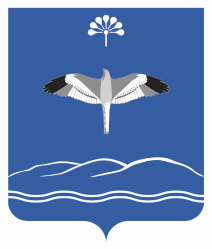 